机器的日常保养1、机器自安装之日起，使用者需对整机保养一次（绒面初污，边框清洗，大盘清洗等），一年对机器的整机保养次数建议不得低于3次。2、绒面的保养：把压框条取下放在一边，使用软毛刷朝同一个地方轻轻刷绒面，直到绒面脏污被刷干净。3、麻将牌的保养：把麻将牌升到桌面，摆放整齐，建议使用喷有雀友专用碧丽珠的干净毛巾对麻将牌的六个表面轮番进行擦拭，除去表面的手泥及油污等。正面有雕刻字画等凹槽，一般手泥会特别多，可用湿牙刷进行清洁，刷的时候不要用力过度，要避免将凹槽内的漆刷掉。（麻将牌禁止使用洗衣粉，洗洁精等含有化学物质的液体。4、机器内部保养：可用吸尘器或软刷经常对机器内部进行洗尘处理。（尽量不动或少动电器和机械部分）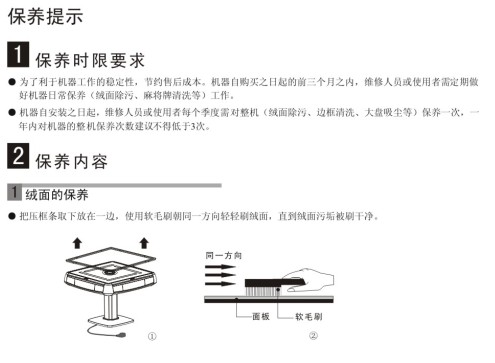 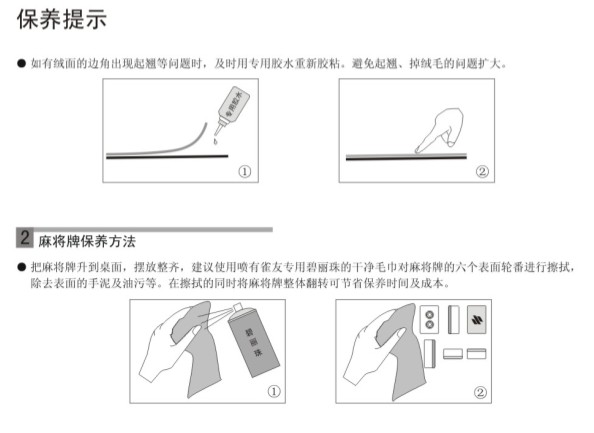 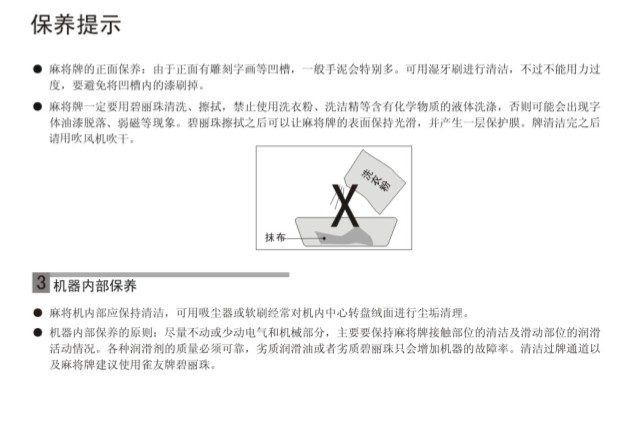 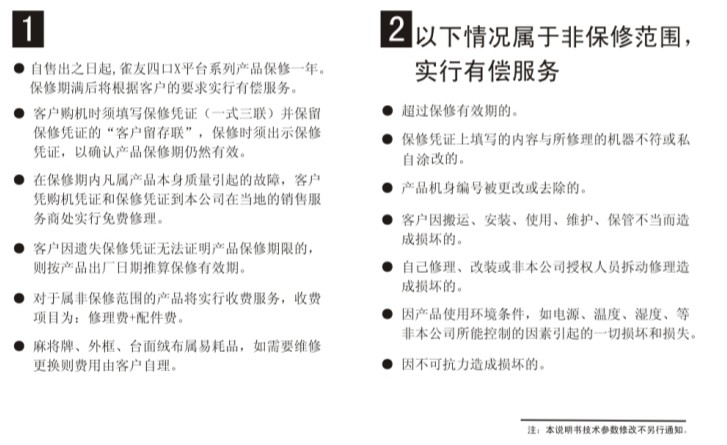 